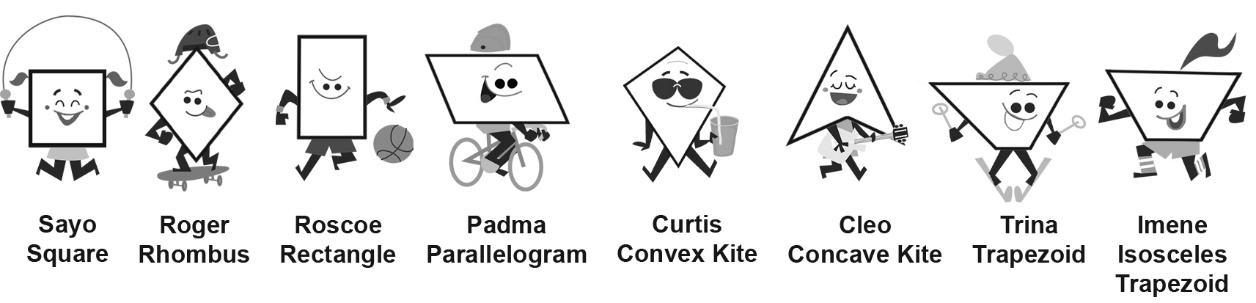 PropertiesHas 4 right angles.Has 1 reflex angle.Has 2 equal angles.Has 2 pairs of opposite angles equal.Has 1 line of symmetry.Has 2 lines of symmetry.Has 4 lines of symmetry.Has rotational symmetry of order 2.Has rotational symmetry of order 4. Has 4 equal sides.Has exactly 1 pair of equal sides.Has opposite sides equal.Has opposite sides parallel.Has 2 pairs of adjacent sides equal.Has exactly 1 pair of parallel sides.Has equal diagonals.Has diagonals that intersect at right angles.Has diagonals that bisect each other.Has 1 bisected diagonal.